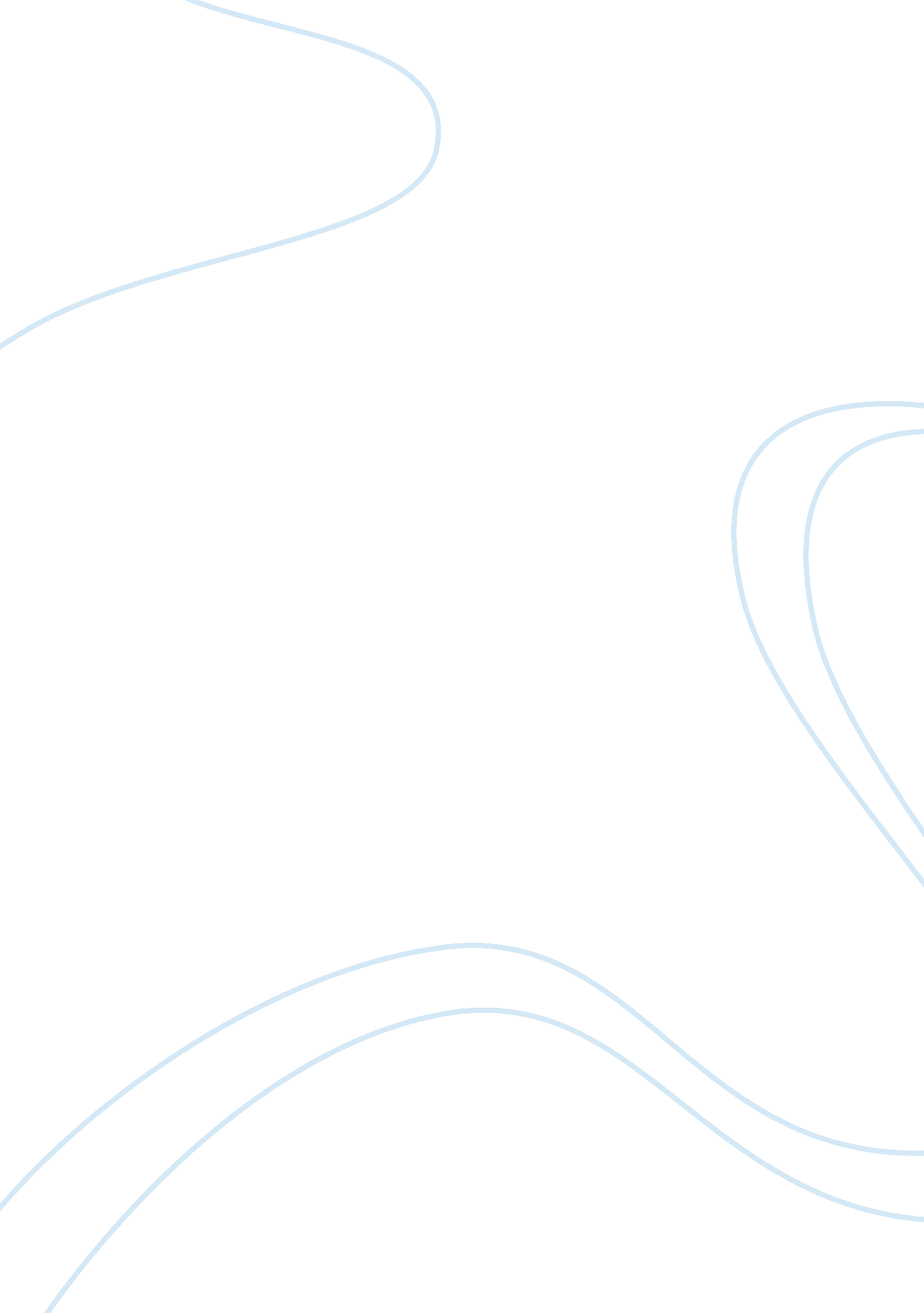 CommerceBusiness, E-Commerce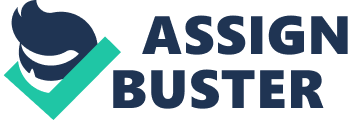 Capital Investment decisions are long-term choices about which projects receive Investment, whether to finance that Investment with equity or debt, and when or whether to pay dividends to shareholders. On the other hand, short term decisions deal with the short-term balance of current assets and current liabilities; the focus here is on managing cash, inventories and short-term borrowing and lending (such as the terms on credit extended to customers). 3. What Is attitude of organization whether boss or leadership? It's a matter of quite subjectivity depending upon the nature and attitude of personnel controlling the Organization. A person having a nature of team work would lead on the other hand the person with dominating nature with govern the organization as a boss. 4. What are Sources of Finance of your organization? Finance can be raised by a vast variety of resources depending upon your needs, , credit rating, acceptability and capital rationing. Examples of Resources are : * Long-Term Loan * Short-Term Loan * Bank Overdraft * Issuance of Equity * Joint Venture etc . 5. Is Case of Emergency How do You Raise Funds? A matter of pure subjectivity varies from scenario to scenario. Have you built and maintained morale with your staff in a non monetary way? Yes ; Because its play an integral part in the success of organization , can be achieved by making them participate in decision making process , by giving proper feedback on their performances or by having a plan of Employee of the month and so on 7. What is your key factor of your successful business? Of course, Quality, Customers First, and employees, that Is the real assets for any organization. 8. What is role of finance manager? * Finance manager has to raise the finance. Finance manager has to think about the financing decision. * Has to make Financial Forecasting. * Has to Make the liquidity position of the firm. * Dividend decision * Working capital management and so on..... 9. Responsibility of Treasure, Controller? The following points outline the typical financial responsibilities of a Treasurer General financial oversight * Funding, fundraising and sales * Financial planning and budgeting * Financial reporting * Control of fixed assets and stock 10. How to distribute dividend annually or semi annually and percentage? The Board f Directors must authorize all dividends. A dividend may distribute cash, assets, or the corporation's own stock to its stockholders. Distribution of assets, also called property dividends. Before authorizing a dividend, a company must have sufficient retained earnings and cash (cash dividend) or sufficient authorized stock (stock dividend). Three dates are relevant when accounting for dividends: * Date of declaration. * Date of record. * Date of payment or distribution. 1 1 . How do you Invest Profits and Reserves? Profits and reserves should be invested in such a manner that it maximizes the shareholder returns. 2. How and When to make new investment? A new investment should be undertaken when u have sufficient resources after appraising the subjected investment project in such a manner that end result will increase shareholder return. 13. How and when the audit is taken? A matter of subjectivity , it may be regular , mid year or on annual basis 14. What are the primary management styles? Describe each Here is a look at the four different types of management styles and the situations when each of them may need to be use. 